Выпуск 1958 года 
Пургина  Галина Борисовна
(род. 10 января 1940г.) 
— серебряная медальВ 1963гг. – Окончила с отличием филологический факультет ЯГПИ им. К.Д. Ушинского Профессия: Преподаватель русского языка, литературы и историиМесто работы:1963-1965гг. – Ващажниковская 11-летняя школа Борисоглебского района Ярославской области1965-1967гг. – 2-ой секретарь Борисоглебского райкома ВЛКСМсентябрь1967-1972гг. – работа в Ярославском обкоме ВЛКСМ1972-1991гг. – работа в райкоме, Ярославском горкоме и обкоме КПССсентябрь 1991-1998гг. – работа в департаменте социального обеспечения Правительства Ярославской области (гл. специалист отдела по делам ветеранов и инвалидов) 1998 г. – увольнение с государственной службы в связи с выходом на пенсию1998-2006 гг. ведущий специалист исполкома Ярославского городского общественного движения «Ярославль-2000»Место жительства: г. Ярославль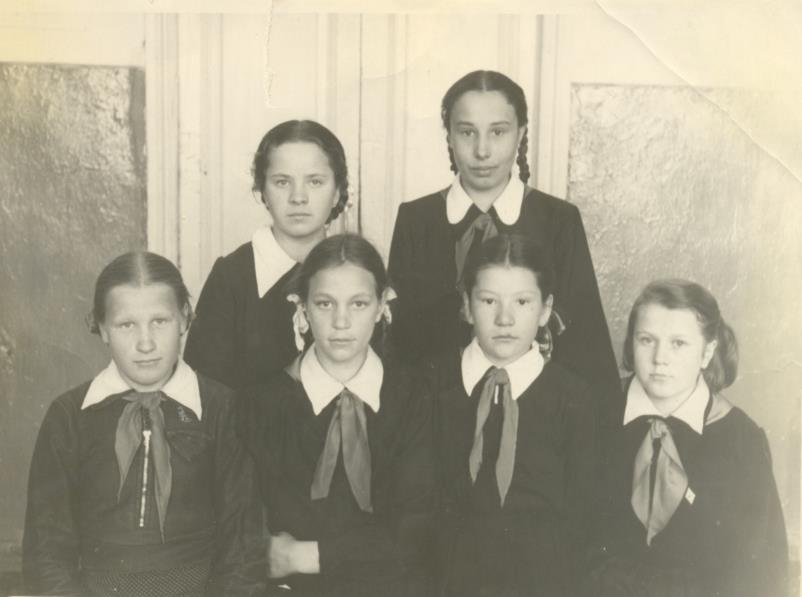 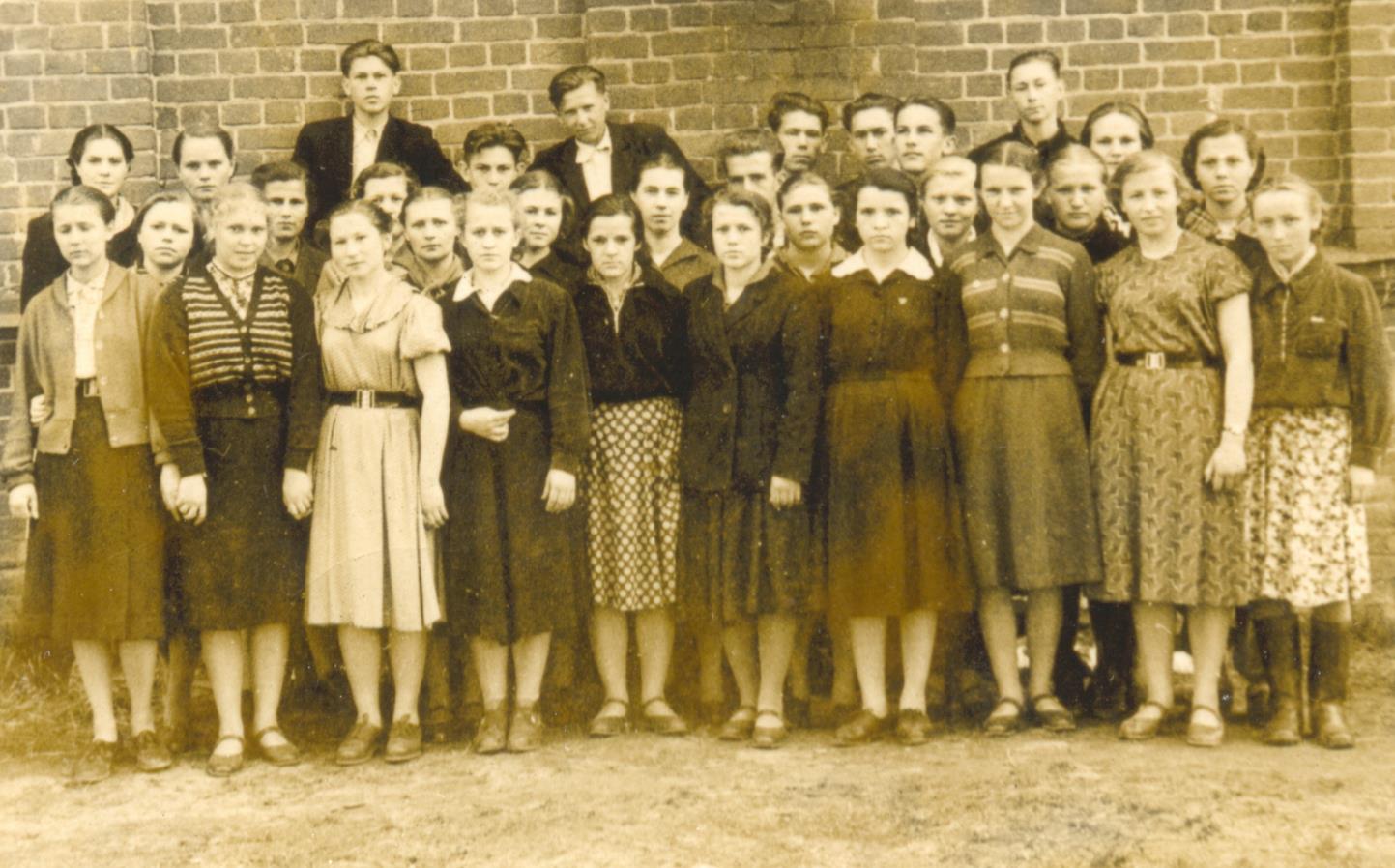 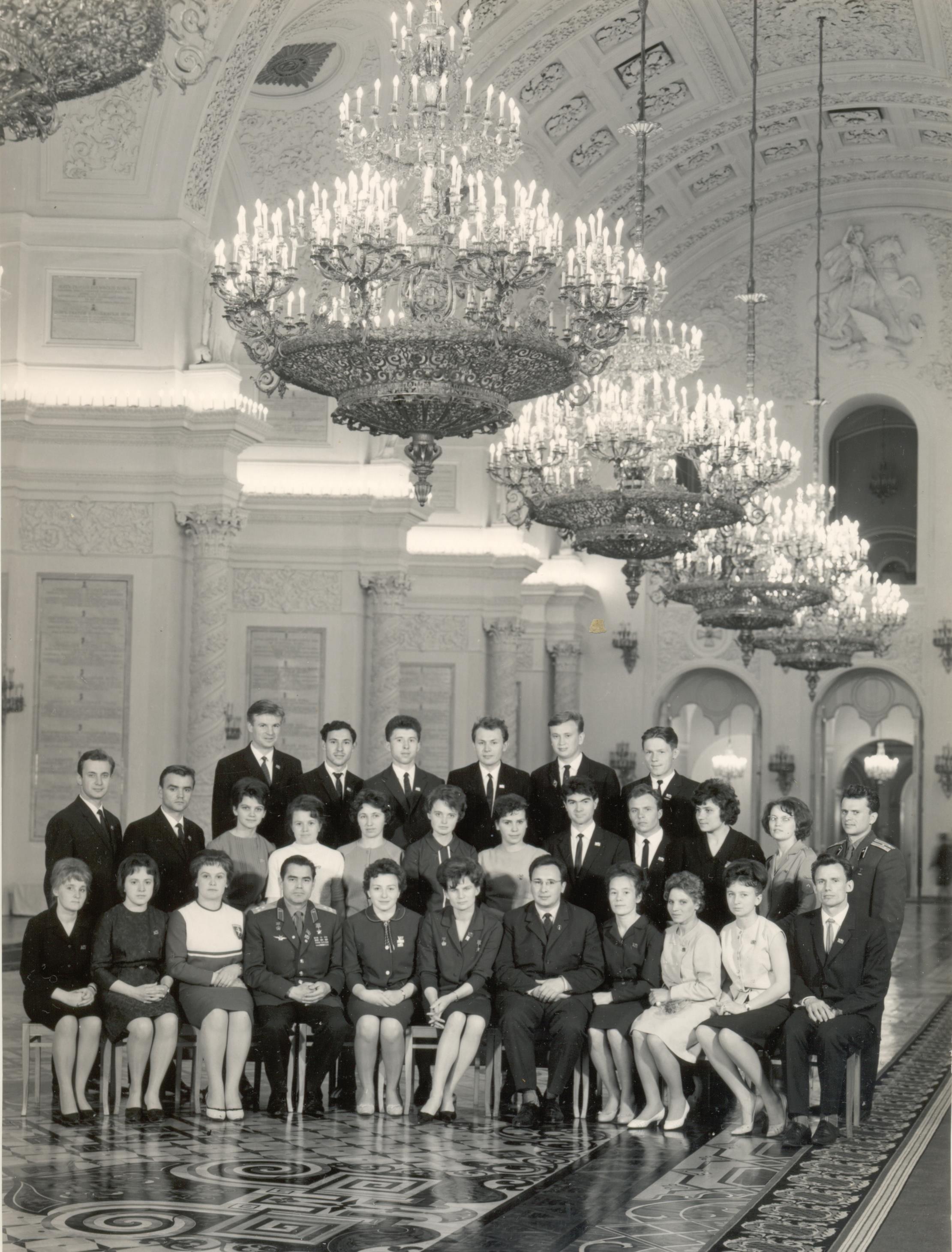 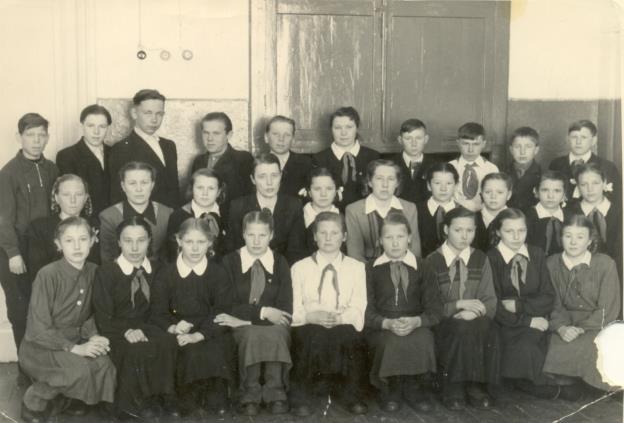 7 класс (1955 г.) 
(3-я слева во 2-м ряду – Галя Пургина)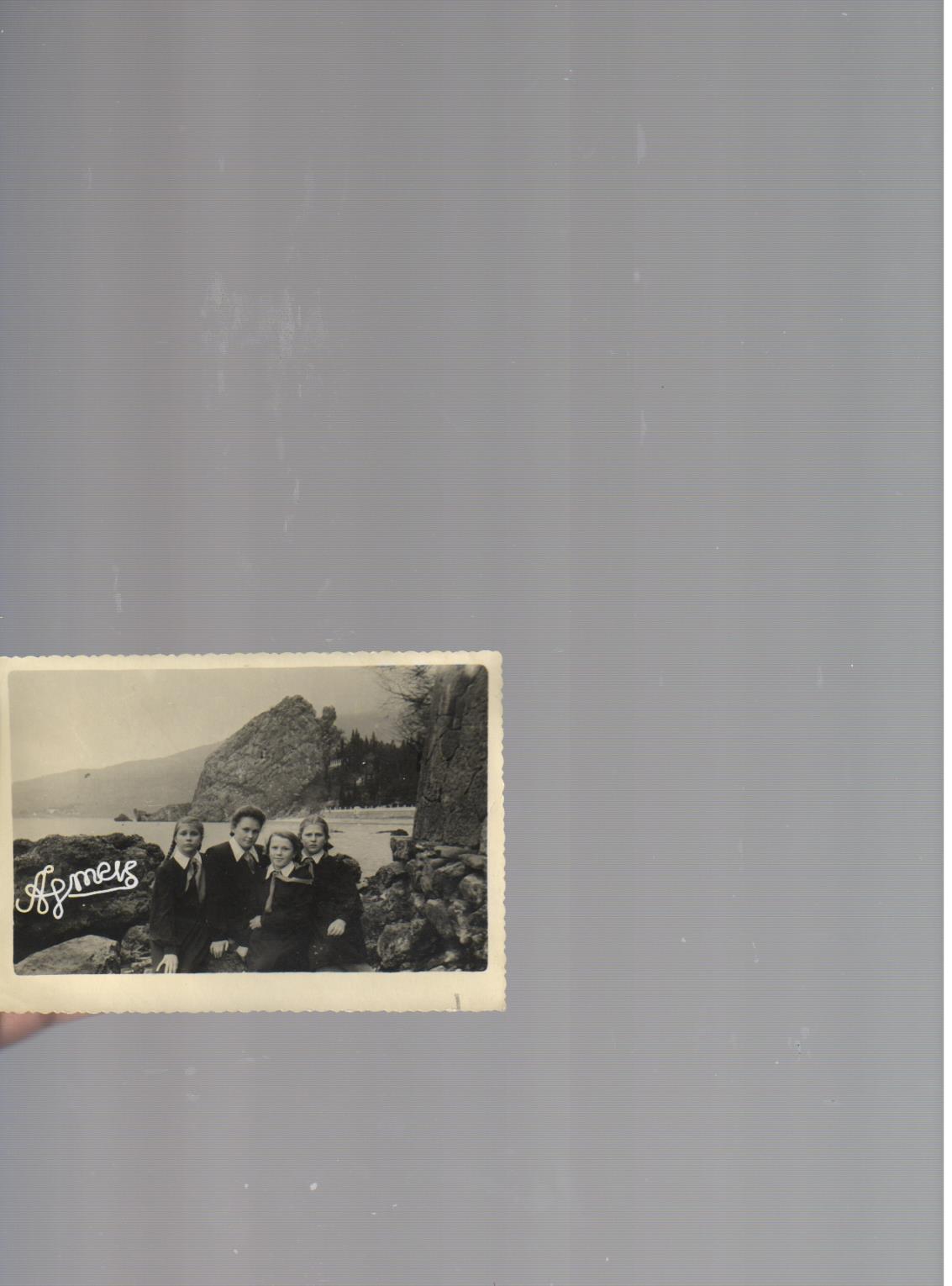 1955 год, всесоюзный пионерский лагерь «Артек».
(Пургина Галя – 2-я справа)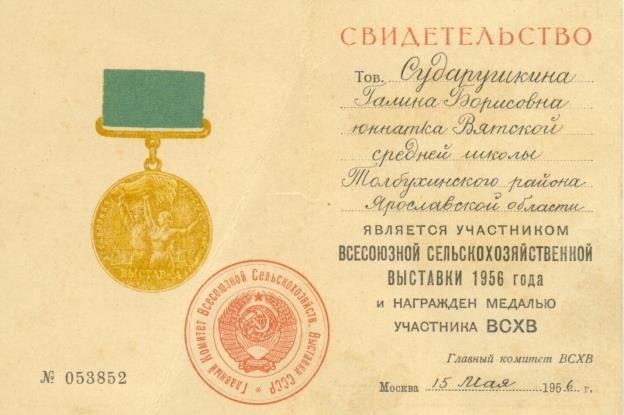 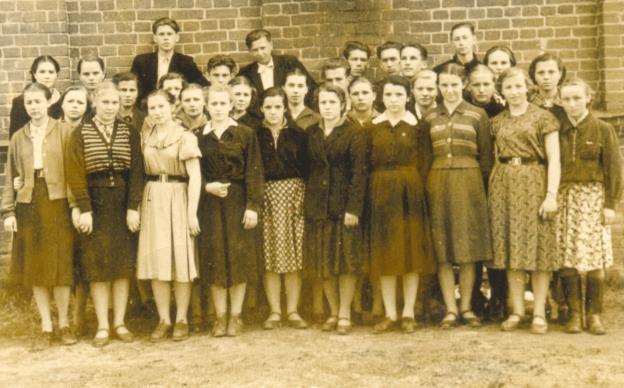 10а класс(1958 г.)
(6-я слева в 1-м ряду – Пургина Галина)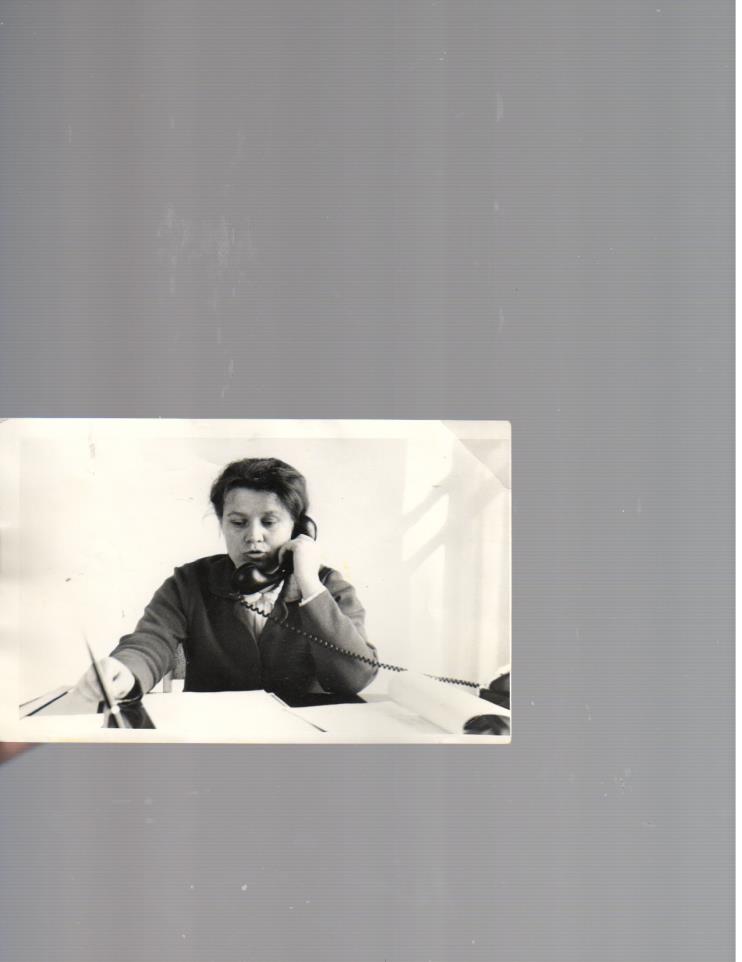 На рабочем месте..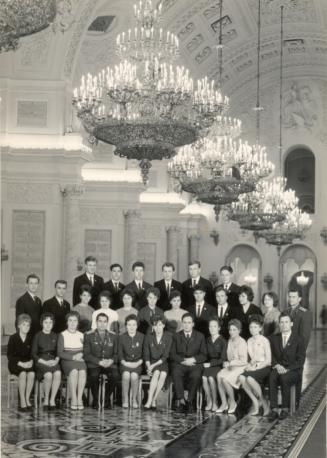 XV съезд ВЛКСМ,
 Москва, Кремль. Май 1966
(4-я слева во 2-м ряду – Галина Борисовна)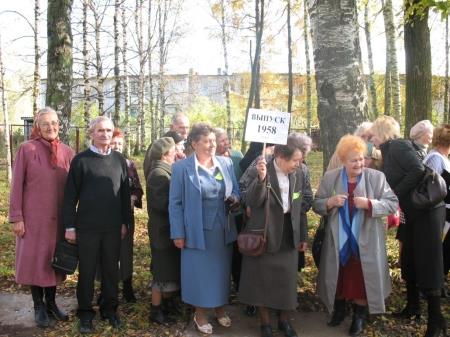 На 100-летнем юбилее Вятской школы. 2008 год.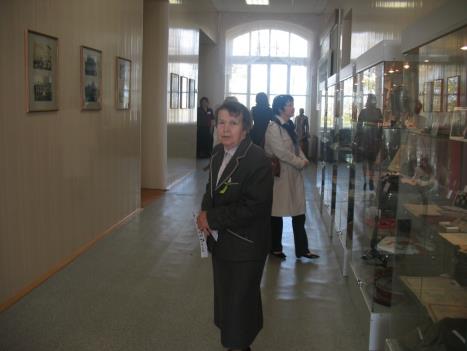 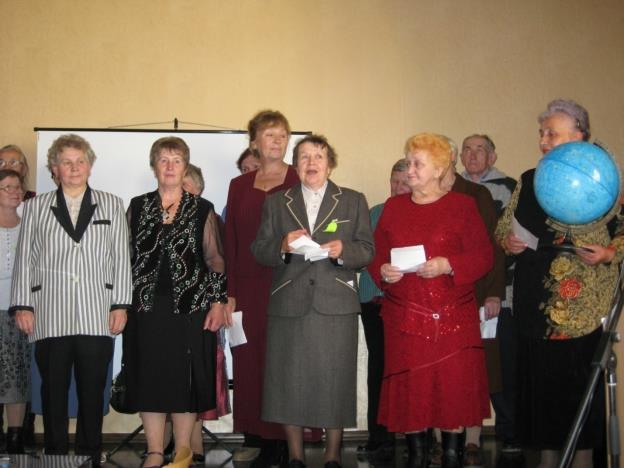 Выступление выпускников 1958 г.
(в центре – Галина Борисовна Сударушкина (Пургина))